Mustafa H. Ahmed, Ph.D                 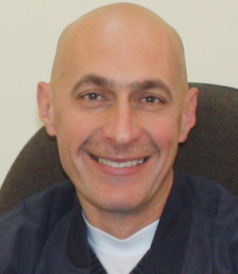  Address: 	Jordan- 				Email: 	mustafahamdi@hotmail.comMa'an			             	D.O.B.:             	26/11/1966						Nationality: 	Iraqi		Al Hussein Bin Tallal University	Telephone: 	+962 797831084Educational  InformationMay 2006:	Ph.D – Information & Library Science – Al Mustansiriya Universiy - BaghdadAug 1995:	M.A.- Library &Information Science -Al Mustansiriya Universiy - Sept ‘84 – Oct ‘89: 	B.A. in Library Science -Al Mustansiriya Universiy.Employment ExperiancesDec. ‘07 – Present 	 Associate Professor - Al Hussein Bin Tallal University, Library Science        Department.      www.ahu.edu.jo Aug ‘89 – Sep ‘91 	Positions: Archiver- Al Qadisiyha Daily NewspaperNov ‘96 –Jul ‘99 		     Lecturer – Al Jabal Al Gharbi University - Libya Sep ‘20 – Aug ‘01                       Lecturer- Al Mansour University College – Iraq                  Dec‘03 – Sep ‘06                         University of Anbar – Central Library – IraqOct‘06 – Nov ‘07                         Research Science School( British Curiculum) Librarian-DubaiCourses Taught-Digital Information Retrieval,  Information Database. Information systems, Research methods, Catalouging & Classification, Digital Libraries ,Electronic Publishing, MARC 21.-M.A . Dissertation Committee Examinations Member in Library Science Department – University of Jordan.Skills ProfileHead of Library Science Department – Al Hussein Bin Talal University      2009-2011Librarian – Research Science school (British Curriculum)  – UAE -Dubai –2006-2007 Head of Library Technology Department– Central Library- University of Anbar  2003-2006LanguagesArabic (native)EnglishPublications-Mustafa H. Ahmed & Raid Jameel. “Academic Library Consortium In Jordan : An Evaluation Study.” The Journal of Academic Librarianship. Volume 39, Issue 2, March 2013, Pages 138–143-Mustafa H. Ahmed & Raid Jameel. The Impact of Accreditation Standards in Developing Library and Information Science Master’s Degree Program in Jordan: A comparative study with American Library Association (ALA) Standards. Information and Knowledge Management. Vol.5, No.11, 2015.-Mustafa H Ahmed, Raid Jameel .Arabic Diplomacy Sector and Information Management: Iraqi Ministry of Foreign Affairs Model. Cybrarians Journal no.31.2013. (Arabic Language). http://www.journal.cybrarians.org/index-Raid Jameel & Mustafa H Ahmed .The Experience of Jordanian Libraries In Building Union Catalog Through Cooperation With The Arabic Union Catalog. Nineteenth International Conference .Crimea 2012. http://www.gpntb.ru/win/inter-events/crimea2012/eng/disk/proceeding.html-Raid Jameel & Mustafa H Ahmed .Jordanian Intellectual Production From 2002 – 2011: A BibliomatricAnalysis.Information and knowledge Management hournal.  Vol 6, No 2 (2016)-Raid Jameel , Mustafa H Ahmed, Serhan Tawalbeh. Changing Functios of Libraries and Pulishers in the Digital Information Sources Environment. International Journal of Library and Information Science. Vol 7(4) ,pp 86-90, April 2015.-Serhan Al Tawalbeh, Mustafa H. Ahmed, Ra’id Sulaiman and Afaf A. AbuSirhan . STUDENT TRENDS IN USING ELECTRONIC INFORMATION SOURCES IN PUBLIC UNIVERSITIES IN  JORDAN: AL HUSSEIN BIN TALAL UNIVERSITY MODEL International Journal of Development Research Vol. 5, Issue, 04, pp. 3997-4001, April, 2015Computer skillsManagerial SkillsGood command of Microsoft Office-  ICDL   licence  ILS (Integrated Library System)Marc 21 